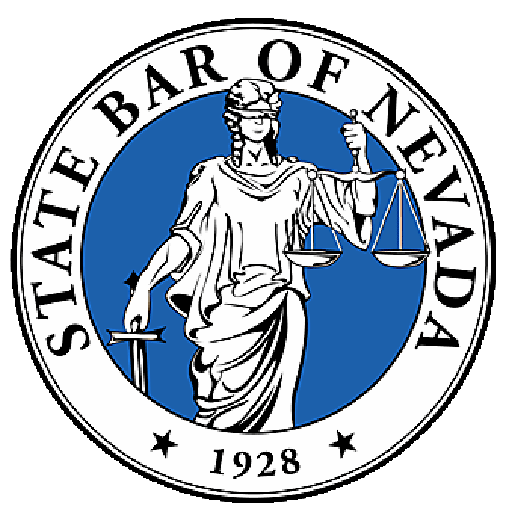 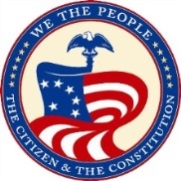 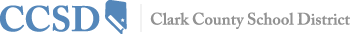 Saturday,  October 14, 2017 –Spring Valley High School, 3750 S Buffalo Dr, Las Vegas, NV 89147  8:30 a.m.   Arrival and check in – Kathleen, Debbie, Jaynie, Carol (outside the Theatre)  9:00 to 10:00 a.m.  Hearing Demonstration – District Coordinators and judges (Theatre) followed by feedback from judges and questions from the audience  10:00 to 10:15 a.m. Welcome and information on the day –   10:15 to 10:45 a.m.   Presentation Skills – Professor Rachel AndersonBreakout Sessions:  10:55 to 11:45 a.m. “Anatomy of a Follow up Question” - District Coordinators/Educators and schools in assigned rooms;   10:55 to 11:45 a.m. “Connecting Current Events to Constitutional Elements” – Judge Elissa Cadish, Professor Sondra Cosgrove, Assemblyman Lynn Stewart, Professor David Tanenhaus, Professor Rachel AndersonSwitch:  11:50 to 12:40 p.m. – “Anatomy of a Follow up Question” - District Coordinators/Educators and schools in assigned rooms;  11:50 to 12:40 p.m. – “Connecting Current Events to Constitutional Elements” – Judge Elissa Cadish, Professor Sondra Cosgrove, Assemblyman Lynn Stewart, Professor David Tanenhaus, Professor Rachel Anderson12:40 to 1:00 p.m. – complete evaluations, pick up trash pleasePlease drop your evaluations off with the coordinators at the door.Please give your evaluations to the presenter in the room and remove trash/litterBreakout SessionRoomsRoomsRoomsRooms80380180580710:55 – 11:45“Anatomy of a Follow up Question”Debbie BergerRoger WestTrey DelapTrent Harper/Michael Vannozzi/TheaterLibraryTeachers LoungeRoom 20010:55 – 11:45 “Connecting Current Events to Constitutional Elements”Sondra CosgroveAssemblyman Lynn StewartProfessor David TanenhausJudge Elissa Cadish/ Professor Rachel Anderson80380180580711:50 – 12:40 p.m. “Anatomy of a Follow up Question”Debbie BergerRoger WestTrey DelapTrent Harper/Michael Vannozzi/TheaterLibraryTeachers LoungeRoom 20011:50 to 12:40 p.m. “Connecting Current Events to Constitutional Elements”Sondra CosgroveAssemblyman Lynn StewartProfessor David TanenhausJudge Elissa Cadish/ Professor Rachel Anderson